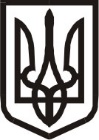 Виконавчий комітет Нетішинської міської радиХмельницької областіР І Ш Е Н Н Я26.10.2023					Нетішин				  № 410/2023Про надання мешканцям Нетішинської міської територіальної громади одноразової грошової допомогиВідповідно до підпункту 4 пункту «а» статті 28, підпункту 1 пункту «а» частини 1 статті 34, пункту 3 частини 4 статті 42 Закону України «Про місцеве самоврядування в Україні», комплексної програми «Турбота» на 2023-2025 роки, затвердженої рішенням тридцятої сесії Нетішинської міської ради VІІІ скликання від 04 листопада 2022 року № 30/1534, комплексної програми соціальної підтримки захисників державного суверенітету та незалежності України і членів їх сімей Нетішинської міської територіальної громади на 2023-2025 роки, затвердженої рішенням тридцятої сесії Нетішинської міської ради VІІI скликання від 04 листопада 2022 року № 30/1535, Порядку надання одноразової грошової допомоги, затвердженого рішенням виконавчого комітету Нетішинської міської ради від 26 січня 2023 року № 49/2023, рішення тридцятої сесії Нетішинської міської ради VІІІ скликання від 04 листопада 2022 року № 30/1538 «Про перейменування вулиць у м.Нетішин та с.Старий Кривин Шепетівського району Хмельницької області», з метою розгляду звернень мешканців Нетішинської міської територіальної громади щодо надання грошової допомоги та враховуючи рекомендації комісії з питань надання одноразової грошової допомоги, виконавчий комітет Нетішинської міської радиВИРІШИВ:1. Надати:1.1. учаснику бойових дій, військовослужбовцю Р., який проживає у …, м. Нетішин, одноразову грошову допомогу на лікування, у сумі 8 тисяч гривень;1.2. військовослужбовцю Ч., який проживає у …, м. Нетішин, одноразову грошову допомогу на лікування, у сумі 8 тисяч гривень;1.3. учаснику бойових дій, військовослужбовцю Ф., який проживає у …, м. Нетішин, одноразову грошову допомогу на лікування, у сумі 8 тисяч гривень;1.4. учаснику бойових дій, військовослужбовцю Ж., який фактично проживає у …, м. Нетішин, одноразову грошову допомогу на лікування, у сумі 10 тисяч гривень;1.5. учаснику бойових дій, військовослужбовцю Б., який проживає у …, м. Нетішин, одноразову грошову допомогу на лікування, у сумі 8 тисяч гривень;1.6. внутрішньо переміщеній особі М., яка фактично проживає у …, м. Нетішин, одноразову грошову допомогу у зв’язку зі скрутним матеріальним становищем, у сумі 10 тисяч гривень;1.7. пенсіонеру С., який проживає у …, м. Нетішин, одноразову грошову допомогу у зв’язку зі скрутним матеріальним становищем, у сумі 10 тисяч гривень;1.8. особі з інвалідністю загального захворювання другої групи П., яка проживає у …, м. Нетішин, одноразову грошову допомогу на лікування, у сумі 10 тисяч гривень;1.9. пенсіонерці Ю., яка проживає у …, м. Нетішин, одноразову грошову допомогу на лікування, у сумі 10 тисяч гривень;1.10. особі з інвалідністю загального захворювання першої групи Г., яка проживає у …, м. Нетішин, одноразову грошову допомогу на лікування, у сумі 10 тисяч гривень;1.11. пенсіонеру С., який проживає у …, м. Нетішин, одноразову грошову допомогу на лікування, у сумі 10 тисячі гривень;1.12. пенсіонеру Ж., який проживає у …, м. Нетішин, одноразову грошову допомогу на лікування сина, у сумі 8 тисяч гривень;1.13. непрацюючій К., яка проживає у …, м. Нетішин, одноразову грошову допомогу на лікування, у сумі 10 тисяч гривень;1.14. працівниці ВП «ХАЕС» Л., яка проживає у …, м. Нетішин, одноразову грошову допомогу у зв’язку зі скрутним матеріальним становищем, у сумі              10 тисяч гривень;1.15. працівнику ВП «ХАЕС» О., який проживає у …, м. Нетішин, одноразову грошову допомогу на лікування мами, у сумі 8 тисяч гривень;1.16. працівниці КП НМР «Благоустрій» Т., яка проживає у …, м. Нетішин, одноразову грошову допомогу на лікування чоловіка, у сумі 8 тисяч гривень.2. Фінансовому управлінню виконавчого комітету Нетішинської міської ради на виконання пунктів 1.1.-1.5. цього рішення виділити кошти управлінню соціального захисту населення виконавчого комітету міської ради, на виконання пунктів 1.6.-1.12. – Нетішинському територіальному центру соціального обслуговування (надання соціальних послуг) та на виконання пунктів 1.13.-             1.16. – виконавчому комітету Нетішинської міської ради за рахунок асигнувань, передбачених у бюджеті Нетішинської міської територіальної громади на інші заходи у сфері соціального захисту та соціального забезпечення.3. Контроль за виконанням цього рішення покласти на керуючого справами виконавчого комітету міської ради Любов Оцабрику.Міський голова							Олександр СУПРУНЮК